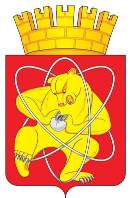 Муниципальное образование «Закрытое административно – территориальное образование  Железногорск Красноярского края»АДМИНИСТРАЦИЯ ЗАТО  г. ЖЕЛЕЗНОГОРСКПОСТАНОВЛЕНИЕ    24.01.2018                                                                                                                              52Иг. ЖелезногорскО предоставлении ООО «Диамант» муниципальной преференции в виде заключения договора аренды муниципального имущества без проведения торговРуководствуясь Гражданским кодексом Российской Федерации, Федеральным законом от 26.07.2006 № 135-ФЗ «О защите конкуренции», Уставом ЗАТО Железногорск, решением Совета депутатов ЗАТО г. Железногорск от 27.08.2009 № 62-409Р «Об утверждении положения “О сдаче в аренду и безвозмездное пользование муниципального имущества, находящегося в Муниципальной казне закрытого административно-территориального образования Железногорск Красноярского края”», постановлением Администрации ЗАТО г. Железногорск от 07.11.2013 № 1762 «Об утверждении муниципальной программы “Развитие инвестиционной, инновационной деятельности, малого и среднего предпринимательства на территории ЗАТО Железногорск”», на основании единственного заявления директора ООО «Диамант» (ОГРН 1022401408831, ИНН 2452024480) Данилова Михаила Яковлевича, принимая во внимание заключение № 180 от 19.01.2018 по результату рассмотрения заявления на предоставление муниципальной преференции в виде заключения договора аренды муниципального имущества без проведения торгов, с целью поддержки субъектов малого и среднего предпринимательства, ПОСТАНОВЛЯЮ:1. Предоставить Обществу с ограниченной ответственностью «Диамант», являющемуся субъектом малого и среднего предпринимательства, муниципальную преференцию в виде заключения договора аренды без проведения торгов для осуществления полиграфической деятельности на срок 10 (десять) лет следующего муниципального имущества:- комнат 1-4, 6-9, 11-13, 15, 17, 18 (согласно техническому паспорту, составленному по состоянию на 27.10.2010), общей площадью 318,9 кв. метра нежилого помещения с кадастровым номером 24:58:0000000:17954, цокольный этаж, расположенного по адресу: Российская Федерация, Красноярский край, ЗАТО Железногорск, г. Железногорск, ул. Восточная, д. 26А, пом. 4;- комнат 23-27, части комнаты 14 (согласно техническому паспорту, составленному по состоянию на 27.10.2010), общей площадью 52,9 кв. метра нежилого помещения с кадастровым номером 24:58:0000000:17955, этаж 1, расположенного по адресу: Российская Федерация, Красноярский край, ЗАТО Железногорск, г. Железногорск, ул. Восточная, д. 26А, пом. 1.2. Комитету по управлению муниципальным имуществом Администрации ЗАТО г. Железногорск (Н.В. Дедова):2.1. Проинформировать ООО «Диамант» о принятом решении.2.2. Оформить договор аренды муниципального имущества с ООО «Диамант» в соответствии с п. 1 настоящего постановления.2.3. Зарегистрировать договор аренды в Управлении Федеральной службы государственной регистрации, кадастра и картографии по Красноярскому краю.3. Управлению делами Администрации ЗАТО г. Железногорск (Е.В. Андросова) довести настоящее постановление до сведения населения через газету «Город и горожане».4. Отделу общественных связей Администрации ЗАТО г. Железногорск (И.С. Пикалова) разместить настоящее постановление на официальном сайте муниципального образования «Закрытое административно-территориальное образование Железногорск Красноярского края» в информационно-телекоммуникационной сети «Интернет».5. Контроль над исполнением настоящего постановления возложить на первого заместителя Главы администрации ЗАТО г. Железногорск С.Д. Проскурнина.6. Настоящее постановление вступает в силу с момента его подписания.Глава администрацииЗАТО г. Железногорск 							           С.Е. Пешков